 FISICA - Prof. F. de PasqualeEsercitazione aggiuntiva STA-VE 25/05/2023Esercizio 1 (13 pti)Un certo numero n di moli (sconosciute) di un gas perfetto monoatomico (Cv=3/2 R; Cp= 5/2 R), compie il ciclo termodinamico mostrato in figura con paVa = 2486 J. Calcolare:Il calore assorbito e ceduto complessivamente durante il ciclo;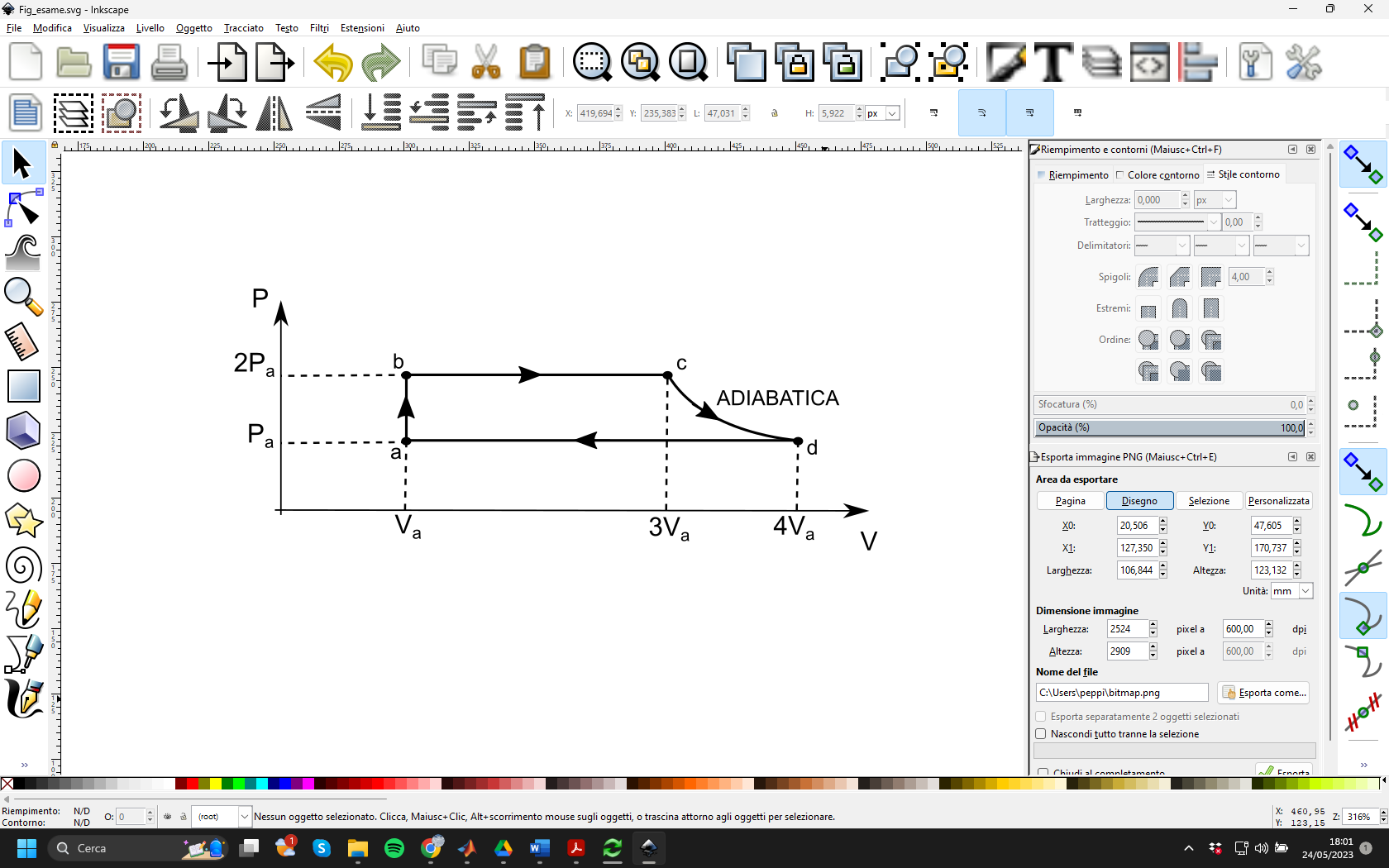 Il lavoro svolto durante il ciclo;Il rendimento termico di questa macchina; Il rendimento di una macchina di Carnot che opera tra due sorgenti a T1 = 365 K e T2 = 922 K, rispettivamente.Esercizio 2 (13 pti)Tre cariche puntiformi q1, q2 e q3, sono tenute ferme nella configurazione riportata in figura. Le cariche valgono: q1 = q2 = 3.20 10-19 C e q3 = -2q1 e la distanza L = 2.66 cm. Calcolare:Il modulo, direzione e verso della forza di Coulomb esercitata sulla carica q1 dalla carica q2; 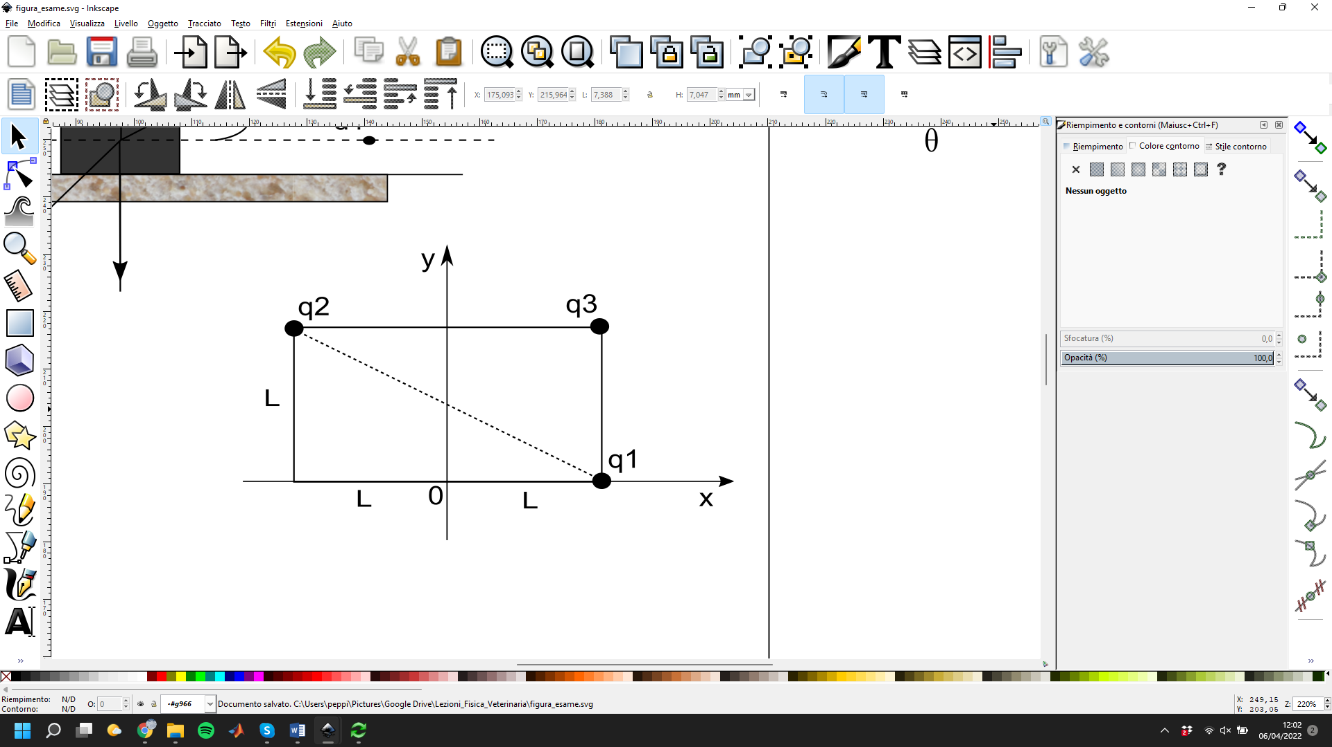 Il valore del campo elettrico complessivo all’origine degli assi;Supponendo ora che la carica q2 si metta in movimento con una velocità pari a v2 = 2 106 m/s diretta lungo l’asse delle x crescenti e che sia immersa in un campo B = 5 T perpendicolare al piano xy e uscente, calcolare e disegnare la Forza di Lorentz risultante.Domanda teorica (4 pti al max 0.5 pg)Principi di base della Risonanza Magnetica Nucleare